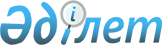 Об установлении ограничительных мероприятий на территории села Тимирязевка Сарыкольского района Костанайской областиРешение акима села Тимирязевка Сарыкольского района Костанайской области от 29 апреля 2019 года № 1. Зарегистрировано Департаментом юстиции Костанайской области 29 апреля 2019 года № 8378. Утратило силу решением акима села Тимирязевка Сарыкольского района Костанайской области от 6 ноября 2019 года № 2-р
      Сноска. Утратило силу решением акима села Тимирязевка Сарыкольского района Костанайской области от 06.11.2019 № 2-р (вводится в действие по истечении десяти календарных дней после дня его первого официального опубликования).
      В соответствии со статьей 35 Закона Республики Казахстан от 23 января 2001 года "О местном государственном управлении и самоуправлении в Республике Казахстан", подпунктом 7) статьи 10-1 Закона Республики Казахстан от 10 июля 2002 года "О ветеринарии", на основании представления главного государственного ветеринарно-санитарного инспектора Сарыкольского района территориальной инспекции Комитета ветеринарного контроля и надзора Министерства сельского хозяйства Республики Казахстан от 26 февраля 2019 года № 01-20/47, аким села Тимирязевка Сарыкольского района РЕШИЛ:
      1. Установить ограничительные мероприятия на территории села Тимирязевка Сарыкольского района Костанайской области, в связи с возникновением болезни бруцеллез крупного рогатого скота.
      2. Рекомендовать государственному учреждению "Сарыкольская районная территориальная инспекция Комитета ветеринарного контроля и надзора Министерства сельского хозяйства Республики Казахстан" (по согласованию), республиканскому государственному учреждению "Сарыкольское районное управление охраны общественного здоровья Департамента охраны общественного здоровья Костанайской области Комитета охраны общественного здоровья Министерства здравоохранения Республики Казахстан" (по согласованию), государственному учреждению "Отдел ветеринарии акимата Сарыкольского района" (по согласованию), провести необходимые ветеринарно-санитарные мероприятия для достижения ветеринарно-санитарного благополучия в выявленном эпизоотическом очаге.
      3. Государственному учреждению "Аппарат акима села Тимирязевка Сарыкольского района" в установленном законодательством Республики Казахстан порядке обеспечить:
      1) государственную регистрацию настоящего решения в территориальном органе юстиции;
      2) в течение десяти календарных дней со дня государственной регистрации настоящего решения направление его копии в бумажном и электронном виде на казахском и русском языках в Республиканское государственное предприятие на праве хозяйственного ведения "Институт законодательства и правовой информации Республики Казахстан" для официального опубликования и включения в Эталонный контрольный банк нормативных правовых актов Республики Казахстан;
      3) разместить настоящее решение на интернет-ресурсе акимата Сарыкольского района после его официального опубликования.
      4. Контроль за исполнением настоящего решения оставляю за собой.
      5. Настоящее решение вводится в действие по истечении десяти календарных дней после дня его первого официального опубликования и распространяется на отношения, возникшие с 26 февраля 2019 года.
       "СОГЛАСОВАНО"
      Руководитель республиканского
      государственного учреждения
      "Сарыкольское районное
      управление охраны
      общественного здоровья
      Департамента охраны
      общественного здоровья
      Костанайской области
      Комитета охраны
      общественного здоровья
      Министерства здравоохранения
      Республики Казахстан"
      _____________ С. Ибраева
      29 апреля 2019 год
       "СОГЛАСОВАНО"
      Руководитель государственного
      учреждения "Сарыкольская
      районная территориальная
      инспекция Комитета
      ветеринарного контроля
      и надзора Министерства
      сельского хозяйства
      Республики Казахстан"
      ____________ К. Муханбетжанова
      29 апреля 2019 год
       "СОГЛАСОВАНО"
      Руководитель государственного
      учреждения "Отдел ветеринарии
      акимата Сарыкольского района"
      _____________ А. Ирбатырова
      29 апреля 2019 год
					© 2012. РГП на ПХВ «Институт законодательства и правовой информации Республики Казахстан» Министерства юстиции Республики Казахстан
				
      Аким села Тимирязевка

Тайпакова А.Т.
